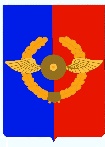 Российская ФедерацияИркутская областьУсольское районное муниципальное образованиеА Д М И Н И С Т Р А Ц И Я Городского поселенияСреднинского муниципального образованияП О С Т А Н О В Л Е Н И Е   От 26.06.2020 г.                             п. Средний                                         № 37 Об отмене постановления от 11.06.2020г. № 35 «О внесении изменений в постановление от 29.10.2013 г. № 73 «Об утверждении Положения о порядке расходования средств резервного фонда администрации городского поселения Среднинского муниципального образования для предупреждения и ликвидации чрезвычайных ситуаций»С целью приведения в соответствие с действующим законодательством в соответствии с Федеральным законом от 6 октября 2003 года №131-ФЗ «Об общих принципах организации местного самоуправления в Российской Федерации»  в целях обеспечения эффективного использования бюджетных средств, в соответствии со статьей 81 Бюджетного кодекса Российской Федерации, руководствуясь ст.ст. 6, 47 Устава Среднинского муниципального образования, Администрация городского поселения Среднинского муниципального образованияПОСТАНОВЛЯЕТ:1. Отменить постановление от 11.06.2020г. № 35 «О внесении изменений в постановление от 29.10.2013 г. № 73 «Об утверждении Положения о порядке расходования средств резервного фонда администрации городского поселения Среднинского муниципального образования для предупреждения и ликвидации чрезвычайных ситуаций».2. Главному инспектору по делопроизводству, хранению и архивированию документов – Сопленковой О.А.. опубликовать в средствах массовой информации и на официальном информационном сайте в сети Интернет http://srednyadm.ru.3. Настоящее постановление вступает в силу после дня официального опубликования.4. Контроль за исполнением настоящего постановления оставляю за собой.Глава городского поселенияСреднинского муниципального образования                           В.Д.БарчуковРоссийская ФедерацияИркутская областьУсольское районное муниципальное образованиеА Д М И Н И С Т Р А Ц И Я Городского поселенияСреднинского муниципального образованияП О С Т А Н О В Л Е Н И Е   От 26.06.2020 г.                             п. Средний                                         № 38  «О внесении изменений в постановление от 29.10.2013 г. № 73 «Об утверждении Положения о порядке расходования средств резервного фонда администрации городского поселения Среднинского муниципального образования для предупреждения и ликвидации чрезвычайных ситуаций»С целью приведения в соответствие с действующим законодательством в соответствии с Федеральным законом от 6 октября 2003 года №131-ФЗ «Об общих принципах организации местного самоуправления в Российской Федерации»  в целях обеспечения эффективного использования бюджетных средств, в соответствии со статьей 81 Бюджетного кодекса Российской Федерации, руководствуясь ст.ст. 6, 47 Устава Среднинского муниципального образования, Администрация городского поселения Среднинского муниципального образованияПОСТАНОВЛЯЕТ:1.Внести в Положения о порядке расходования средств резервного фонда администрации городского поселения Среднинского муниципального образования следующие изменения и дополнения:1.1. Пункт 5 абзац 3 дополнить словами «-профилактику, предупреждение, ликвидацию последствий распространение инфекций, эпидемий, эпизоотии на территории городского поселения Среднинского муниципального образования, включая проведение карантинных мероприятий.2. Главному инспектору по делопроизводству, хранению и архивированию документов – Сопленковой О.А.. опубликовать в средствах массовой информации и на официальном информационном сайте в сети Интернет http://srednyadm.ru.3. Настоящее постановление вступает в силу после дня официального опубликования.4. Контроль за исполнением настоящего постановления оставляю за собой.Глава городского поселенияСреднинского муниципального образования                           В.Д.Барчуков